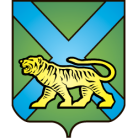 ТЕРРИТОРИАЛЬНАЯ ИЗБИРАТЕЛЬНАЯ КОМИССИЯ
ГОРОДА УССУРИЙСКАРЕШЕНИЕг. Уссурийск
О регистрации избранного депутатаЗаконодательного СобранияПриморского края по одномандатномуизбирательному округу № 6 	На основании официально опубликованных результатов выборов депутатов Законодательного Собрания Приморского края шестого созыва, руководствуясь статьей 88 Избирательного кодекса Приморского края, территориальная избирательная комиссия города Уссурийска, на которую решением Избирательной комиссии Приморского края от 8 июня 2016 года    № 2407/323 возложены полномочия окружной избирательной комиссии одномандатного избирательного округа № 6 по выборам депутатов Законодательного Собрания Приморского краяРЕШИЛА:Зарегистрировать избранного депутата Законодательного Собрания Приморского края шестого созыва по одномандатному избирательному округу № 6 Костенко Александра Ивановича. Выдать депутату Законодательного Собрания Приморского края шестого созыва по одномандатному избирательному округу № 6 Костенко Александру Ивановичу удостоверение установленного образца.Опубликовать настоящее решение в газете «Уссурийские новости».Разместить настоящее решение на официальном сайте администрации Уссурийского городского округа в разделе «Территориальная избирательная комиссия города Уссурийска» в информационно-телекоммуникационной сети «Интернет».Председатель комиссии		                                          О.М. МихайловаСекретарь комиссии						                 С.В. Хамайко29 сентября 2016 года                     №  251/39